Μελέτη ΠερίπτωσηςΟδηγίες : Παρακαλώ μελετήστε τα ακόλουθα στάδια εκπόνησης μίας «Μελέτης περίπτωσης», η οποία θα αξιολογηθεί με Αυτοαξιολόγηση και Ετεροαξιολόγηση μέσω Κλίμακας Διαβαθμισμένων Κριτηρίων (Ρούμπρικα). Υπενθυμίζω ότι η εν λόγω διαδικασία δεν έχει ως σκοπό την αξιολόγηση των Γνώσεών σας αλλά την ανάπτυξη κινήτρων, την ευαισθητοποίηση των συναισθηματικών Στάσεών σας απέναντι στο θέμα της ιδιαιτερότητας, η οποία φθάνοντας στο επίκεντρο της κοινωνικής κριτικής ονομάζεται, πλέον Απόκλιση, λέξη-κλειδί για το μάθημά μας.Στάδιο 1ο - Επιλογή Σεναρίου Περιστατικού Απόκλισης (Αυτοαξιολόγηση με συνημμένη Ρούμπρικα)Στάδιο 2ο  - Σύνταξη Φύλλου Πρωτότυπης Εργασίας (ΦΥ.ΠΡ.Ε.) με θέμα το σενάριοΣτάδιο 3ο – Σύνταξη Εκπαιδευτικού-Θεραπευτικού Σχεδίου για το σενάριοΣτάδιο 4ο  - Παρουσίαση Μελέτης Περίπτωσης (Μικροδιδασκαλία). Οδηγίες ανά στάδιο : Στάδιο 1οΠεριγράψτε, το πολύ σε ένα φύλλο, μία πραγματική ή εικονική, περίπτωση απόκλισης (παραβατικότητας ή εγκλήματος), αντλώντας πληροφορίες από τα περιεχόμενα των συνιστάμενων από το τμήμα για χρήση συγγραμμάτων (βλέπε παράρτημα) ή οιαδήποτε άλλη πηγή π.χ. το διαδίκτυο. Παρακαλώ, προκειμένου να είναι αξιολογήσιμη η εργασία να αναφέρονται οι απαντήσεις στα παρακάτω ερωτήματα -λέξεις κλειδιά, διατηρώντας τους τίτλους στην αρχή κάθε παραγράφου, όπως ακολουθεί. Παρακαλώ, σημειώστε με ένα  ν σε ποια κατηγορία ανήκει η μελέτη σας Τίτλος: Δολοφονία σε Ψυχιατρικό Νοσοκομείο – θύτης ή θύμα;Ποιος (Ο ενεργών την αποκλίνουσα ή παραβατική ή εγκληματική συμπεριφορά). Ονοματίστε με τεχνητό ή συμβολικό όνομα)Ο Π. είναι 22 ετών, κατάγεται από επαρχιακή πόλη της Αργολίδας και νοσηλεύεται σε Ψυχιατρικό Νοσοκομείο της Αττικής, καθώς στα 21 του χρόνια διεγνώσθη με σχιζοφρένεια. Βίωσε την απώλεια του πατέρα του όταν ήταν 9 ετών, η μητέρα του ύστερα από 3 χρόνια ξαναπαντρεύτηκε. Όπως γνωστοποιήθηκε από τα αρχεία της αστυνομίας, ο πατριός του, τον βίαζε από τα 13 έως τα 15 του χρόνια, όπου με καταγγελία της μητέρας, φυλακίστηκε. Ο Π., με τη χρήση ενός σφυριού, πρώτα αναισθητοποιεί τον συγκάτοικό του, κι έπειτα, με πολλαπλά χτυπήματα, του αφαιρεί τη ζωή. Σε ποιον (Αποδέκτης της ανωτέρω ενέργειας, άτομο ή ομάδα)Τη θανατηφόρα επίθεση δέχθηκε ο, 30 ετών, Β., ο οποίος μοιραζόταν το ίδιο δωμάτιο με τον Π., στο Νοσοκομείο. Ο Β. νοσηλευόταν στην εν λόγω κλινική τις τελευταίες 10 μέρες και πριν την εισαγωγή του είχε κριθεί ένοχος για 2 βιασμούς και 3 απόπειρες βιασμού κοριτσιών προεφηβικής και εφηβικής ηλικίας. Ο Π. χαρακτηριστικά δήλωσε : «Μου το είπε η φωνή, γιατί έμαθε».Που έλαβε χώρα το περιστατικόΤο περιστατικό έλαβε χώρα σε Ψυχιατρικό Νοσοκομείο της Αττικής, και συγκεκριμένα εντός του δωματίου που μοιράζονταν οι δύο άνδρες.Πότε συνέβη το περιστατικόΤο περιστατικό συνέβη σε ένα χρονικό διάστημα περίπου 10 λεπτών, ανάμεσα στις 11:15 και 11:23 μετά μεσημβρίαν, στις 12/12/2020. Τι παρατηρήθηκε να πραγματοποιείται κατά τη διάρκεια του περιστατικού (Περιγραφή περιστατικού με αισθητηριο-βασισμένη περιγραφή και όχι ερμηνείες)Επειδή το περιστατικό έλαβε χώρα εντός του δωματίου του Νοσοκομείου, όπου δεν υπάρχουν κάμερες ασφαλείας, δε μπορούμε να γνωρίζουμε με μεγάλη ακρίβεια τις κινήσεις του Π.. Μία νοσηλεύτρια ήταν εκείνη που ανακάλυψε τι είχε συμβεί στο δωμάτιο και ζήτησε αμέσως βοήθεια. Μέχρι να καταφθάσει η αστυνομία, ο Π. μεταφέρθηκε σε άλλο δωμάτιο και η σκηνή του εγκλήματος παρέμεινε αναλλοίωτη. Η νοσηλεύτρια με την είσοδο της στο δωμάτιο των δύο ανδρών αντίκρισε τον Π. να κάθεται σε μία γωνία του δωματίου, κρατώντας στο δεξί του χέρι ένα σφυρί, τα χέρια και τα ρούχα του είχαν λερωθεί με αίμα. Ο Β. ήταν ξαπλωμένος στο κρεβάτι του, σε ύπτια θέση, ακίνητος και το κεφάλι του, όπως και το υπόλοιπο πάνω μέρος του σώματος και του κρεβατιού του, ήταν καλυμμένο με αίμα. 	Την ίδια εικόνα αντίκρισαν και οι αστυνόμοι, πλην βέβαια του Π., καθώς είχε μεταφερθεί. Μετά από ιατροδικαστική εξέταση, εξήχθη το συμπέρασμα ότι ο Π. πρώτα αναισθητοποίησε τον Β. με δύο χτυπήματα στο βρεγματικό οστό κι, έπειτα, του αφαίρεσε τη ζωή με ένα χτύπημα στο μετωπιαίο οστό. Τα επόμενα τέσσερα χτυπήματα που ακολούθησαν, τραυμάτισαν το κεφάλι του Β. σε διάφορα σημεία. Γιατί ή ακριβέστερα το «Πως και…», δηλαδή ποια θεωρείται εκ πρώτης όψεως (ως πρώτη καταγραφή) ως αιτιολογία του περιστατικού. Ποιοι παράγοντες συμμετέχουν.Το εν λόγω περιστατικό αποτέλεσε αντικείμενο απορίας για το προσωπικό του Νοσοκομείου, καθώς όπως χαρακτηριστικά δήλωσαν αρκετοί εξ αυτών «Ο Π. ήταν ήσυχος άνθρωπος και ο Β. υπόδειγμα ασθενούς». Όπως αναφέρθηκε προηγουμένως, ο Π. είναι θύμα κατ’ επανάληψη βιασμού και, πιο συγκεκριμένα, όταν βρισκόταν στη φάση εισαγωγής στην εφηβική ηλικία, μία ηλικία ιδιαίτερα ευαίσθητη και κομβική για την ενήλικη ζωή. Ο Β., από την άλλη πλευρά, είχε το ρόλο του θύτη σε μία τέτοια πράξη βιασμού και, μάλιστα, τα κορίτσια -θύματα- άνηκαν στην ίδια ηλικιακή ομάδα με τον Π., όταν του συνέβη κάτι ανάλογο. Εκ πρώτης όψεως, η αιτιολογία που αποδίδεται στο περιστατικό είναι ότι ο Π. αφαίρεσε τη ζωή του Β. τόσο για να τον «τιμωρήσει» για τις πράξεις του, όσο και για να σκοτώσει εκείνον που , όπως ο ίδιος δήλωσε, «του έκλεψε το χαμόγελο». Ακόμη, στη δεύτερη φάση της ανάκρισής του, από τους αρμόδιους αστυνόμους και παρουσία του ψυχιάτρου του, ο Π. είπε ότι δύο μέρες πριν το περιστατικό, κατευθυνόμενος προς την αυλή του Νοσοκομείου, άκουσε δύο νοσηλευτές, οι οποίοι κάθονταν σε παγκάκι τρώγοντας το δεκατιανό κολατσιό τους, να μιλάνε για τα εγκλήματα που διέπραξε ο Β. πριν την εισαγωγή του στο Νοσοκομείο. Π. : «Από την ώρα που τους άκουσα, σε αυτό το πρόσωπο (εννοώντας τον Β.) έβλεπα το δικό του πρόσωπο (εννοώντας τον πατριό του)». Οδηγίες ανά στάδιο : Στάδιο 2ο  - Σύνταξη Φύλλου Πρωτότυπης Εργασίας (ΦΥ.ΠΡ.Ε.) με θέμα την Μελέτη περίπτωσης του πρώτου σταδίου, ως σενάριο.Άσκηση Προσομοίωσης (αφού σας συγχαρώ για την εξαιρετική ποιότητα εκπόνησης του πρώτου σταδίου)Σενάριο εκπαιδευτικό: Υποθέστε ότι, στο πλαίσιο, των επαγγελματικών σας υποχρεώσεων ως Κοινωνικός Λειτουργός, καλείστε να απευθυνθείτε σε ένα ακροατήριο (π.χ. σύλλογος γονέων, συνάδελφοι ομοειδούς κλάδου, διοικητικοί υπάλληλοι σωφρονιστικού ιδρύματος, ομάδα (δυνητικών ή διαπιστωμένων) αποκλινόντων, διαμορφωτές κοινωνικής πολιτικής, κ.λ.π.) με σκοπό μέσα από την παρουσίαση της Μελέτης Περίπτωσης που έχετε καταγράψει στο προηγούμενο στάδιο, έχετε ως  στόχο την διενέργεια μίας συζήτησης, την εξαγωγή συμπερασμάτων και ίσως την λήψη αποφάσεων προς δράση - δεν πρόκειται για μία επιστημονική ανακοίνωση σε ένα συνέδριο. Για το λόγο αυτό και χρειάζεται να είστε επαρκώς προετοιμασμένοι. Αυτόν τον σκοπό, της προετοιμασίας σας εν όψει μία πραγματική περίστασης που θα παρουσιαστεί στον επαγγελματικό σας βίο, υπηρετεί η εν λόγω δραστηριότητα. Την αξιολόγηση της εργασίας θα πραγματοποιήσετε μόνοι σας (Αυτοαξιολόγηση) με τη χρήση της ομώνυμης Κλίμακας Διαβαθμισμένων Κριτηρίων (7 κριτήρια), η οποία και ακολουθεί και αποτελεί αναπόσπαστο τμήμα της εργασίας, ενώ είναι δυνατή και η μεταγενέστερη Ετεροαξιολόγηση από συναδέλφους σας ή τον διδάσκοντα, που στην ουσία πρόκειται για επαναδιαπίστωση των όσων εσείς αναφέρετε στη δική σας Κλίμακα. Εφόδια σας αποτελούν: α) το θεωρητικό πλαίσιο που σας διατεθεί στην ομώνυμη ενότητα (ΦΥ.ΠΡ.Ε), στην ομώνυμη μαθησιακή γραμμή στην ηλεκτρονική πλατφόρμα του μαθήματος, β) η γνώση για τις κοινωνιολογικές απόπειρες ερμηνείας και αιτιολόγησης της αποκλίνουσας συμπεριφοράς, για τις οποίες σας έχουν διατεθεί οι σχετικές βιντεοσκοπημένες «παραδόσεις» του διδάσκοντος, αφού δεν έχετε ακόμη στα χέρια σας το σχετικό σύγγραμμα, και κυρίως γ) η προσωπική σας «άρρητη θεωρία ζωής», την οποία προσδοκούμε να εμπλουτίσουμε επιστημολογικά.Επισημάνσεις (ανοίξτε εμπρός σας το έγγραφο 3.2A_FYPRE_ThEORIA KAI EROTHMATOLOGIO)Δεδομένης της σκοπιμότητας σχεδιασμού του ΦΥ.ΠΡ.Ε., που στην περίπτωσή αυτή δεν αποσκοπεί στη διδασκαλία της μελέτης περίπτωσης, χρειάζεται να κάνω τις ακόλουθες επισημάνσεις προς διευκόλυνσή σας.Το ΦΥ.ΠΡ.Ε. αποτελείται από τα ακόλουθα 7 διαδοχικά στάδια κατασκευής. Ακολουθούν οι επισημάνσεις ανά στάδιο:Οι λέξεις-κλειδιά που θα επιλέξετε (3 έως 7 αρκούν) μπορεί να είναι διαφορετικές από εκείνες που επιλέξατε στην παρουσίαση του περιστατικού. Δεν υπάρχουν κριτήρια «ορθότητα» της επιλογής των λέξεων αφού αυτή εκφράζει τη δική σας αντίληψη.Δεν χρειάζεται να αντιστοιχήσετε για κάθε μία από τις ανωτέρω λέξεις μαθησιακό στόχο σε επίπεδο Γνώσεων, Στάσεων και Δεξιοτήτων, αφού ο σκοπός μας δεν είναι η διδασκαλία.Ο Νοητικός χάρτης είναι πολύτιμος αφού, με την Οπτική ανάκληση, σας βοηθά στην παρουσίαση (θα δούμε την αξία του εάν και όταν φθάσουμε στην Μικροδιδασκαλία), περιέχοντας τις λέξεις -κλειδιά που σας επιτρέπουν να ανακαλέσετε το περιεχόμενο που «κρύβουν» από πίσω τους και συνδέεται με αυτές και έτσι σάς διευκολύνουν στην προφορική έκφραση, δίχως την ανάγκη προσφυγής σε σημειώσεις. Η έννοια (ή έννοιες) που θα επιλέξετε για το Πνευματικό θησαυροφυλάκιο είναι πολύτιμη για την μελλοντική  σας διαδρομή (π.χ. Απόκλιση, Στιγματισμός, κ.λ.π.).Το στάδιο της περίληψης είναι σημαντικό καθώς αποτελεί το βασικό κείμενο (για αυτό να είναι σύντομο, ει δυνατόν μία παράγραφος) της προφορικής παρουσίασή σας.Θεωρώ πως είναι περιττό, κρίνοντας και από την ποιότητα των περιστατικών που παρουσιάσατε, να αναφερθώ στην αξία αυτού σας σταδίου μεταγνωστικά.Τέλος στο στάδιο αυτό, αφού σκοπός μας δεν είναι η «διδασκαλία», σας παροτρύνω να θέσετε ερωτήματα που σχετίζονται με τις απόπειρες της κοινωνιολογικής ερμηνείας της απόκλισης, τα οποία θα κινητοποιήσουν το ακροατήριο σας προς μία διερεύνηση των δικών τους ατομικών, μέχρι τη δική σας σημερινή παρουσίαση, αντιλήψεων για την Απόκλιση. Ανατρέξτε στα σχετικά βιντεοσκοπημένα «μαθήματα». Τα ερωτήματα αυτά θα είναι η βάση για τη σύνταξη στο επόμενο στάδιο ενός Εκπαιδευτικού-Θεραπευτικού κοινωνιολογικά Σχεδίου. Ο πίνακας που ακολουθεί θεωρώ πως σας είναι χρήσιμος.Καλή απόλαυση, επιπλέον του προφανούς οφέλους.Ο συνοδοιπόρος σας στην πορεία ανακάλυψης της  Γνώσης και ονομαστικώς,Χαράλαμπος ΤσίροςΦΥλλο ΠΡωτότυπης Εργασίας (ΦΥ.ΠΡ.Ε.) :Διδακτικό και Αυτοαξιολογικό μέσοΓ. ΣΧΕΔΙΑΓΡΑΜΜΑ ΜΑΘΗΜΑΤΟΣ (Νοητικός χάρτης/Mind-map)Δ. ΛΕΞΕΙΣ–ΕΝΝΟΙΕΣ ΓΙΑ ΤΟ "ΘΗΣΑΥΡΟΦΥΛΑΚΙΟ"  ΠΝΕΥΜΑΤΙΚΩΝ ΑΞΙΩΝΣυνουσία: η συνεύρεση και αλληλεπίδραση δύο ουσιών.«Πίστευε και μη, ερεύνα», δηλαδή «Είτε πιστεύεις είτε όχι, να ερευνάς».Στίγμα: η λέξη «στίγμα» έχει πολλές έννοιες, ανάλογα με τη σκοπιά που την εξετάζουμε (πχ Ιατρική, Βοτανική, Κοινωνιολογία, Ψυχολογία, Χριστιανική πίστη, Τυπογραφία). Εν προκειμένω, θα ήθελα να τονίσω πως αντιλαμβάνομαι προσωπικά τη σημασία του Κοινωνικού στίγματος : η διάκριση που υφίσταται ένα άτομο ή μία ομάδα λόγω κάποιου ή κάποιων ιδιαίτερων χαρακτηριστικών που  έχει. Το στίγμα ενδέχεται να αφορά στο φύλο, το χρώμα, την καταγωγή, το κοινωνικο-οικονομικό στάτους, την σωματική και ψυχική υγεία (και άλλα) και δύναται να οδηγήσει σε κοινωνική περιθωριοποίηση ή/και αποκλεισμό. Απόκλιση: από + κλίσις < από + κλίνω  Μία ακόμη έννοια που επιδέχεται ορισμούς από διάφορα πεδία (πχ Κοινωνιολογία, Στατιστική, Γεωγραφία και άλλα). Γενικά, απόκλιση είναι η εκτροπή από μία θέση, πορεία ή/και συμπεριφορά. Ενσυναίσθηση: ως ενσυναίσθηση θα όριζα την ικανότητα να μπορούμε να «μπαίνουμε στα παπούτσια» του άλλου, να κατανοούμε τα επιφανειακά και τα βαθύτερα συναισθήματα και επιθυμίες του. Όραμα: η επιθυμία πραγμάτωσης ενός σκοπού, ο οποίος ενσαρκώνει τα ιδανικά  και τις αξίες του κάθε ανθρώπου. Επιτυχία: η προγραμματισμένη, βήμα-βήμα, πορεία προς ένα στόχο. Αυτοπεποίθηση: αυτό + πεποίθηση < εαυτός + πείθω  η πίστη κάποιου στον ίδιο του τον εαυτό, ότι μπορεί να καταφέρει κάτι. Άνθρωπος: άνω + θρώσκω (αναπηδώ) + όπωπα (παρακείμενος του ορώ)  εκείνος που όσο πορεύεται, κοιτάζει προς τα πάνω (το «πάνω» κατ ‘ εμέ έχει δύο εξηγήσεις, είτε ότι ο άνθρωπος στην πορεία της ζωής του επιδιώκει την εξέλιξη και ανάπτυξή του, είτε ότι βαδίζει αναζητώντας το Θεό).Ψυχαγωγία: ψυχή + άγω  η αγωγή της ψυχής, η ευχαρίστηση που επιτυγχάνεται μέσω πνευματικών μέσων και οδηγεί στην εξέλιξη του ατόμου ≠ νόθη ψυχαγωγία: η κατ’ επίφαση ψυχαγωγία, που επιτυγχάνεται με μέσα, τα οποία δεν οδηγούν το άτομο σε ουσιαστική εξέλιξη. Ε. ΠΕΡΙΛΗΨΗ – ΣΥΜΠΕΡΑΣΜΑΗ Μελέτη Περίπτωσης «Δολοφονία σε Ψυχιατρικό Νοσοκομείο» θα παρουσιαστεί με σκοπό την κατανόηση αφενός της σημασίας ορισμένων εννοιών και αφετέρου της μεταξύ τους συσχέτισης. Αφού, λοιπόν, γίνει η παρουσίαση της εν λόγω Μελέτης πρόκειται να δοθεί ο ορισμός της απόκλισης με σκοπό την προσέγγιση του όρου «αποκλίνουσα συμπεριφορά». Στη συνέχεια, θα μιλήσουμε για το πώς ορίζουν το έγκλημα οι επιστήμες της Εγκληματολογίας, που είναι κλάδος της Νομικής, και της Κοινωνιολογίας. Έπειτα, θα εξηγήσουμε τη σχέση «ομπρέλας» μεταξύ αποκλίνουσας συμπεριφοράς, εγκληματικότητας και παραβατικότητας, ενώ, τέλος, θα αναφερθούμε στις Θεωρίες τις Παρέκκλισης, και ειδικότερα, στις Θετικιστικές και τις Εποικοδομιστικές θεωρίες. ΣΤ. ΣΥΝΔΕΣΗ ΜΕ ΕΝΑ ΠΡΑΓΜΑΤΙΚΟ Ή ΥΠΟΘΕΤΙΚΟ ΓΕΓΟΝΟΣ ΤΗΣ ΖΩΗΣ ΜΟΥ (Σκέψεις – Αισθήματα – Δράσεις)Τα παραπάνω αντικείμενα, αποτελούν πληροφορίες που είναι καλό να κατακτηθούν ως γνώσεις, όχι μόνο από τους επαγγελματίες του κλάδου και τους συμβουλεύοντες επαγγελματίες, αλλά από όλους τους ανθρώπους, καθώς βρίσκουν πρακτική εφαρμογή στην καθημερινότητα όλων, άμεσα ή έμμεσα (πχ οικογένεια, σχολείο, εργασιακό περιβάλλον, κοινωνικός περίγυρος). Εφόσον ένας άνθρωπος οχυρωθεί με τις εν λόγω γνώσεις, θα σκέφτεται, θα νιώθει και θα πράττει αναλόγως, καθώς «όπως σκέφτομαι, έτσι αισθάνομαι κι όπως αισθάνομαι, έτσι δρω». Παραδείγματος χάρη, αν κατέχει αυτές τις γνώσεις μία Κοινωνική Λειτουργός, οι πιθανότητες να φέρεται μειονεκτικά σε ένα πρώην κρατούμενο, εξυπηρετούμενό της, μειώνονται. Και αυτό φυσικά ισχύει για όλα τα επαγγέλματα. Ένα ακόμη παράδειγμα για εκπαιδευτικούς: ο δάσκαλος που γνωρίζει τις θεωρίες περί απόκλισης, θα σπεύσει να εφαρμόσει τις κατάλληλες εκπαιδευτικές παρεμβάσεις στους μαθητές του με ΔΕΠΥ (Διαταραχή Ελλειματικής Προσοχής κι Υπερκινητικότητας), καθώς θα κατανοήσει ότι η εν λόγω ομάδα «αποκλινόντων» χρειάζεται ειδικούς χειρισμούς για να οδηγηθεί στη μαθητική αριστεία. Ζ. ΠΑΡΑΤΗΡΗΣΕΙΣ / ΕΡΩΤΗΣΕΙΣ ΑΥΤΟΑΞΙΟΛΟΓΗΣΗΣΠαρατηρήσεις :  Ενθάρρυνση της διάδρασης μεταξύ του ομιλούντα και του ακροατηρίου (ερωτήσεις προς το κοινό και ανατροφοδότηση). ΕΡΩΤΗΣΕΙΣ ΚΛΕΙΣΤΟΥ ΤΥΠΟΥΔίπλα από κάθε πρόταση να σημειώσετε ένα Σ, εάν θεωρείτε ότι η πρόταση είναι σωστή και ένα Λ, εάν θεωρείτε ότι η πρόταση είναι λάθος.  Για έναν Κοινωνιολόγο, έγκλημα είναι η παράβαση ενός κανόνα του Ποινικού Δικαίου.  Μία αντικοινωνική συμπεριφορά που είναι αντίθετη προς την επικρατούσα ηθική του κοινωνικού συνόλου συνεπάγεται την επιβολή κυρώσεων του άτυπου κοινωνικού ελέγχου.Συχνά με τον όρο «παραβατικότητα» αναφερόμαστε σε πράξεις που δεν αξιολογούνται ως ιδιαίτερα σοβαρές για το σύνολο της κοινωνίας.Ένα έγκλημα μπορεί να μην προκαλεί ιδιαίτερες συγκινησιακές αναταραχές στο κοινωνικό σύνολο. Σύμφωνα με τη Θεωρία της Ετικετοποίησης (που υπάγεται στις εποικοδομιστικές θεωρίες της παρέκκλισης), οι λιγότερο ισχυροί είναι πιο πιθανόν να προσδώσουν την ετικέτα της παρέκκλισης στους σχετικά ισχυρούς. Β. Να συμπληρώσετε τις λέξεις που λείπουν από τις προτάσεις με την κατάλληλη, κάθε φορά, λέξη από πλαίσιο που δίνεται παρακάτω. Σύμφωνα με την «πραγματικότητα του __________» (θεωρία της σύγκρουσης), η εφαρμογή των νόμων ευνοεί τους ισχυρούς.Για την κοινωνική επανένταξη του παραβάτη, χρειάζεται να μειωθούν οι συνέπειες του __________ της φυλακής.Η παρέκκλιση και το έγκλημα, σύμφωνα με το Μαρξισμό,  προέρχονται από την εκμεταλλευτική φύση του __________.Η _________  τάξη γεννάει το έγκλημα θεσπίζοντας και εφαρμόζοντας τους νόμους.Η πρόληψη, ή αλλιώς κοινωνική __________ πολιτική αναπτύσσεται σε χώρους εκτός του σωφρονιστικού συστήματος και δεν προϋποθέτει τη διάπραξη εγκλήματος.Γ. Να αντιστοιχήσετε τις λέξεις της στήλης Α με κάθε μια απ’ τις λέξεις της στήλης Β. Δ. Στις παρακάτω προτάσεις, να επιλέξετε την απάντηση που σας εκφράζει περισσότερο. 1. Θεωρείτε ότι η παρέκκλιση :α. μπορεί να οριστεί με αντικειμενικά κριτήριαβ. μεταβάλλεται ανάλογα τον τόπο και το χρόνο2. Θεωρείτε ότι η παρέκκλιση μπορεί να οφείλεται σε :α. συγκεκριμένους παράγοντεςβ. ποικίλους παράγοντεςΧαράλαμπος Τ. Τσίρος, Δρ. Φιλοσοφίας-Ψυχολογίας-ΠαιδαγωγικήςPh.D (Ph.-Psyc.-Paid.), M.Sc. (Eng.), B.Sc.(Soc.Sc.), D.I.C., M.Sc. (Eng).Διδάσκων Τριτοβάθμια Εκπαίδευση.  Εκπαιδευτής Εκπαιδευτών Ενηλίκων Ε.Ο.Π.Π.Ε.Π.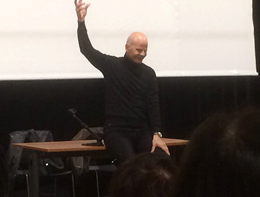 Διαπροσωπική ΒίαΑυτοκαταστροφικές Μορφές ΠαρέκκλισηςΔιαφορετικοί Τρόποι ΖωήςΧρήση και Κατάχρηση ΟυσιώνΑνισότητα στην ΠαρέκκλισηΣωματική Βία(ν)ΑυτοκτονίαΗ Παρέκκλιση των ΕτεροφυλόφιλωνΧρήση ΝαρκωτικώνΗ Παρέκκλιση των ΠρονομιούχωνΒιασμός και Αποπλάνηση Ανηλίκων (ν)Ψυχική Διαταραχή(ν)Οι Ομοφυλόφιλοι και Άλλα Θύματα του ΣτιγματισμούΚατανάλωση Αλκοόλ και ΑλκοολισμόςΗ Παρέκκλιση των Μη ΠρονομιούχωνΕνδοοικογενειακή Βία (ν)Άλλη κατηγορίαΚυβερνοχώρος: Άγρια ΔύσηΕγκληματικότητα (Δολοφονία) (ν)Η Παρέκκλιση στο Διαδίκτυο3.5_Ρούμπρικα Αξιολόγησης Περιγραφής Μελέτης ΠερίπτωσηςΕπώνυμο Αξιολογούμενου:  Καταβάτη                                           Όνομα:  Μαρία-Άννα                                                                                 Συμπληρώστε, αυτοαξιολογούμενοι τον παρακάτω πίνακα.3.5_Ρούμπρικα Αξιολόγησης Περιγραφής Μελέτης ΠερίπτωσηςΕπώνυμο Αξιολογούμενου:  Καταβάτη                                           Όνομα:  Μαρία-Άννα                                                                                 Συμπληρώστε, αυτοαξιολογούμενοι τον παρακάτω πίνακα.3.5_Ρούμπρικα Αξιολόγησης Περιγραφής Μελέτης ΠερίπτωσηςΕπώνυμο Αξιολογούμενου:  Καταβάτη                                           Όνομα:  Μαρία-Άννα                                                                                 Συμπληρώστε, αυτοαξιολογούμενοι τον παρακάτω πίνακα.3.5_Ρούμπρικα Αξιολόγησης Περιγραφής Μελέτης ΠερίπτωσηςΕπώνυμο Αξιολογούμενου:  Καταβάτη                                           Όνομα:  Μαρία-Άννα                                                                                 Συμπληρώστε, αυτοαξιολογούμενοι τον παρακάτω πίνακα.3.5_Ρούμπρικα Αξιολόγησης Περιγραφής Μελέτης ΠερίπτωσηςΕπώνυμο Αξιολογούμενου:  Καταβάτη                                           Όνομα:  Μαρία-Άννα                                                                                 Συμπληρώστε, αυτοαξιολογούμενοι τον παρακάτω πίνακα.Κριτήρια /  Επίπεδα ΕπίδοσηςΕξαιρετική επίδοσηΑ4Πολύ καλή επίδοσηΒ3Μέτρια επίδοσηΓ2Χαμηλή επίδοσηΔ1Κριτήριο Α: Λέξεις, έννοιες -κλειδιά.Κριτήριο Α: Λέξεις, έννοιες -κλειδιά.Κριτήριο Α: Λέξεις, έννοιες -κλειδιά.Κριτήριο Α: Λέξεις, έννοιες -κλειδιά.Κριτήριο Α: Λέξεις, έννοιες -κλειδιά.Επιδιωκόμενος Μαθησιακός Στόχος:Καλλιέργεια της Κριτικής, Αναλυτικής δεξιότητας. Διαχωρισμός του εννοιολογικώς Σημαντικού  περιεχομένου από το Πληροφοριακό.Καλλιέργεια της Κριτικής, Αναλυτικής δεξιότητας. Διαχωρισμός του εννοιολογικώς Σημαντικού  περιεχομένου από το Πληροφοριακό.Καλλιέργεια της Κριτικής, Αναλυτικής δεξιότητας. Διαχωρισμός του εννοιολογικώς Σημαντικού  περιεχομένου από το Πληροφοριακό.Καλλιέργεια της Κριτικής, Αναλυτικής δεξιότητας. Διαχωρισμός του εννοιολογικώς Σημαντικού  περιεχομένου από το Πληροφοριακό.Αξιολόγηση :Τι απουσιάζει:Έχει καταγράψει όλες τις διαφαινόμενες λέξεις, έννοιες- κλειδιά.Πιστεύω πως  οι βασικές λέξεις, έννοιες -κλειδιά που απαντούν στα ερωτήματα έχουν υπογραμμιστεί.Στην απάντησή του εντοπίσαμε να απουσιάζει μία λέξη-κλειδί.Στην απάντησή του εντοπίσαμε να απουσιάζουν δύο-τρεις  λέξεις-κλειδί.Στην απάντησή του εντοπίσαμε να απουσιάζουν περισσότερες από τρεις  λέξεις-κλειδί.Μάθημα: Κοινωνιολογία της  ΑπόκλισηςΠηγές: Σημειώσεις από τις διαλέξεις του κ. ΤσίρουΔιδάσκων:Δρ. Τσίρος Χ.Είδος Φύλλου: Θεω.   Εμπ.  Αξ.Ημερομηνία: 27-03-2021Δημιουργός: Μαρία-Άννα ΚαταβάτηΑ. ΛΕΞΕΙΣ – ΚΛΕΙΔΙΑΑποκλίνουσα συμπεριφοράΈγκλημαΠαραβατικότητα Εγκληματικότητα ΚοινωνιολογίαΕγκληματολογία  ΝομικήΘεωρίες της παρέκκλισηςΘετικιστικές θεωρίες της παρέκκλισηςΕποικοδομιστικές θεωρίες            της παρέκκλισηςΒ. ΜΑΘΗΣΙΑΚΟΙ ΑΝΤΙΚΕΙΜΕΝΙΚΟΙ    ΣΤΟΧΟΙΒ1. Σε επίπεδο γνώσεων - γνωστικοί (Mager)Β2. Σε επίπεδο στάσεων – συναισθηματικοί (Krathwell)Β3 Σε επίπεδο δεξιοτήτων - ψυχοκινητικοί (Δράση, Συμπεριφορά, Δεξιότητες)ΣτιγματισμούαντεγκληματικήκαπιταλισμούνόμουκυρίαρχηΑΒΈγκλημαΚοινωνιολογίαΈγκλημα «λευκού κολάρου»ΚλοπήΝτυρκέμ ΝομικήΈγκλημα «χωρίς θύμα»ΑνομίαΠαράβασηΕπαιτεία3.5_Ρούμπρικα Αξιολόγησης ΦΥ.ΠΡ.Ε.Επώνυμο Αξιολογούμενου:    Καταβάτη                       Όνομα:  Μαρία-Άννα                    Τμήμα:    ΤΕΠΕΚΕ                Μάθημα:      Κοινωνιολογία της Απόκλισης                Ενότητα:       ΦΥΠΡΕ                                             Ημερομηνία: 27/03/2021            Αξιολογητής: Τσίρος Χ.3.5_Ρούμπρικα Αξιολόγησης ΦΥ.ΠΡ.Ε.Επώνυμο Αξιολογούμενου:    Καταβάτη                       Όνομα:  Μαρία-Άννα                    Τμήμα:    ΤΕΠΕΚΕ                Μάθημα:      Κοινωνιολογία της Απόκλισης                Ενότητα:       ΦΥΠΡΕ                                             Ημερομηνία: 27/03/2021            Αξιολογητής: Τσίρος Χ.3.5_Ρούμπρικα Αξιολόγησης ΦΥ.ΠΡ.Ε.Επώνυμο Αξιολογούμενου:    Καταβάτη                       Όνομα:  Μαρία-Άννα                    Τμήμα:    ΤΕΠΕΚΕ                Μάθημα:      Κοινωνιολογία της Απόκλισης                Ενότητα:       ΦΥΠΡΕ                                             Ημερομηνία: 27/03/2021            Αξιολογητής: Τσίρος Χ.3.5_Ρούμπρικα Αξιολόγησης ΦΥ.ΠΡ.Ε.Επώνυμο Αξιολογούμενου:    Καταβάτη                       Όνομα:  Μαρία-Άννα                    Τμήμα:    ΤΕΠΕΚΕ                Μάθημα:      Κοινωνιολογία της Απόκλισης                Ενότητα:       ΦΥΠΡΕ                                             Ημερομηνία: 27/03/2021            Αξιολογητής: Τσίρος Χ.3.5_Ρούμπρικα Αξιολόγησης ΦΥ.ΠΡ.Ε.Επώνυμο Αξιολογούμενου:    Καταβάτη                       Όνομα:  Μαρία-Άννα                    Τμήμα:    ΤΕΠΕΚΕ                Μάθημα:      Κοινωνιολογία της Απόκλισης                Ενότητα:       ΦΥΠΡΕ                                             Ημερομηνία: 27/03/2021            Αξιολογητής: Τσίρος Χ.Κριτήρια /  Επίπεδα ΕπίδοσηςΕξαιρετική επίδοσηΑ4Πολύ καλή επίδοσηΒ3Μέτρια επίδοσηΓ2Χαμηλή επίδοσηΔ1Κριτήριο Α: Λέξεις, έννοιες -κλειδιά.Κριτήριο Α: Λέξεις, έννοιες -κλειδιά.Κριτήριο Α: Λέξεις, έννοιες -κλειδιά.Κριτήριο Α: Λέξεις, έννοιες -κλειδιά.Κριτήριο Α: Λέξεις, έννοιες -κλειδιά.Επιδιωκόμενος Μαθησιακός Στόχος:Καλλιέργεια της Κριτικής, Αναλυτικής δεξιότητας. Διαχωρισμός του εννοιολογικώς Σημαντικού  περιεχομένου από το Πληροφοριακό.Καλλιέργεια της Κριτικής, Αναλυτικής δεξιότητας. Διαχωρισμός του εννοιολογικώς Σημαντικού  περιεχομένου από το Πληροφοριακό.Καλλιέργεια της Κριτικής, Αναλυτικής δεξιότητας. Διαχωρισμός του εννοιολογικώς Σημαντικού  περιεχομένου από το Πληροφοριακό.Καλλιέργεια της Κριτικής, Αναλυτικής δεξιότητας. Διαχωρισμός του εννοιολογικώς Σημαντικού  περιεχομένου από το Πληροφοριακό.Αξιολόγηση :Τι απουσιάζει:Έχει καταγράψει όλες τις διαφαινόμενες λέξεις, έννοιες- κλειδιά.Στην απάντησή του εντοπίσαμε να απουσιάζει μία λέξη-κλειδί.Στην απάντησή του εντοπίσαμε να απουσιάζουν δύο-τρεις  λέξεις-κλειδί.Στην απάντησή του εντοπίσαμε να απουσιάζουν περισσότερες από τρεις  λέξεις-κλειδί.Κριτήριο Β: Διδακτικοί – Μαθησιακοί Στόχοι.Κριτήριο Β: Διδακτικοί – Μαθησιακοί Στόχοι.Κριτήριο Β: Διδακτικοί – Μαθησιακοί Στόχοι.Κριτήριο Β: Διδακτικοί – Μαθησιακοί Στόχοι.Κριτήριο Β: Διδακτικοί – Μαθησιακοί Στόχοι.Επιδιωκόμενος Μαθησιακός Στόχος:Β1. Να επιλεγούν και περιγραφούν με αισθητηριοβασισμένο τρόπο και με ερωτήσεις «αντικειμενικού» τύπου οι επιδιωκόμενοι μαθησιακοί στόχοι σε επίπεδο Γνώσεων και Δεξιοτήτων, αναφέροντας το Τι (δραστηριότητα), το Πώς (συνθήκες) και το Πόσο καλά (κριτήρια). (Βλέπετε Πίνακα 1, 2 Β2. Να περιγραφεί ένας τουλάχιστον στόχος σε επίπεδο στάσεων, που θα αξιολογηθεί με ερωτηματολόγιο αυτοαναφοράς. (Βλέπετε πίνακες 1, 2)Β1. Να επιλεγούν και περιγραφούν με αισθητηριοβασισμένο τρόπο και με ερωτήσεις «αντικειμενικού» τύπου οι επιδιωκόμενοι μαθησιακοί στόχοι σε επίπεδο Γνώσεων και Δεξιοτήτων, αναφέροντας το Τι (δραστηριότητα), το Πώς (συνθήκες) και το Πόσο καλά (κριτήρια). (Βλέπετε Πίνακα 1, 2 Β2. Να περιγραφεί ένας τουλάχιστον στόχος σε επίπεδο στάσεων, που θα αξιολογηθεί με ερωτηματολόγιο αυτοαναφοράς. (Βλέπετε πίνακες 1, 2)Β1. Να επιλεγούν και περιγραφούν με αισθητηριοβασισμένο τρόπο και με ερωτήσεις «αντικειμενικού» τύπου οι επιδιωκόμενοι μαθησιακοί στόχοι σε επίπεδο Γνώσεων και Δεξιοτήτων, αναφέροντας το Τι (δραστηριότητα), το Πώς (συνθήκες) και το Πόσο καλά (κριτήρια). (Βλέπετε Πίνακα 1, 2 Β2. Να περιγραφεί ένας τουλάχιστον στόχος σε επίπεδο στάσεων, που θα αξιολογηθεί με ερωτηματολόγιο αυτοαναφοράς. (Βλέπετε πίνακες 1, 2)Β1. Να επιλεγούν και περιγραφούν με αισθητηριοβασισμένο τρόπο και με ερωτήσεις «αντικειμενικού» τύπου οι επιδιωκόμενοι μαθησιακοί στόχοι σε επίπεδο Γνώσεων και Δεξιοτήτων, αναφέροντας το Τι (δραστηριότητα), το Πώς (συνθήκες) και το Πόσο καλά (κριτήρια). (Βλέπετε Πίνακα 1, 2 Β2. Να περιγραφεί ένας τουλάχιστον στόχος σε επίπεδο στάσεων, που θα αξιολογηθεί με ερωτηματολόγιο αυτοαναφοράς. (Βλέπετε πίνακες 1, 2)Αξιολόγηση :Έχει καταγραφεί τουλάχιστον ένας στόχος σε επίπεδο γνώσεων και ένας σε δεξιοτήτων με αισθητηριοβασισμένο τρόπο.Και, έχει περιγραφεί ένας τουλάχιστον στόχος σε επίπεδο στάσεων.Έχει καταγραφεί  τουλάχιστον ένας στόχος σε επίπεδο γνώσεων και ένας σε δεξιοτήτων  όμως, ένας από τους δύο δεν είναι αισθητηριοβασισμένος.Έχει καταγραφεί ένας μόνο στόχος σε επίπεδο γνώσεων όμως, όχι αισθητηριοβασισμένα.Δεν έχει  καταγραφεί ούτε ένας στόχος .Επίπεδα Επίδοσης :Εξαιρετική επίδοσηΑΠολύ καλή επίδοσηΒΜέτρια επίδοσηΓΧαμηλή επίδοσηΔΚριτήριο Γ: Νοητικός Χάρτης.Κριτήριο Γ: Νοητικός Χάρτης.Κριτήριο Γ: Νοητικός Χάρτης.Κριτήριο Γ: Νοητικός Χάρτης.Κριτήριο Γ: Νοητικός Χάρτης.Επιδιωκόμενος Μαθησιακός Στόχος:Η δημιουργία εποπτείας, κυρίως για τους Οπτικούς Αισθητηριακούς Τύπους, με τη σχεδίαση ενός σχεδιαγράμματος ή ζωγραφιάς το ΤΙ (λέξεις-κλειδί), με το Γιατί ( μαθησιακοί στόχοι) και Πως (θα αξιολογηθεί).Η δημιουργία εποπτείας, κυρίως για τους Οπτικούς Αισθητηριακούς Τύπους, με τη σχεδίαση ενός σχεδιαγράμματος ή ζωγραφιάς το ΤΙ (λέξεις-κλειδί), με το Γιατί ( μαθησιακοί στόχοι) και Πως (θα αξιολογηθεί).Η δημιουργία εποπτείας, κυρίως για τους Οπτικούς Αισθητηριακούς Τύπους, με τη σχεδίαση ενός σχεδιαγράμματος ή ζωγραφιάς το ΤΙ (λέξεις-κλειδί), με το Γιατί ( μαθησιακοί στόχοι) και Πως (θα αξιολογηθεί).Η δημιουργία εποπτείας, κυρίως για τους Οπτικούς Αισθητηριακούς Τύπους, με τη σχεδίαση ενός σχεδιαγράμματος ή ζωγραφιάς το ΤΙ (λέξεις-κλειδί), με το Γιατί ( μαθησιακοί στόχοι) και Πως (θα αξιολογηθεί).Αξιολόγηση:Έχουν καταγραφεί όλες οι λέξεις-κλειδιά που αντιστοιχούν σε αντικειμενικά προσδιορίσιμο στόχο και έχουν όλες συνδεθεί με αντικειμενικό τρόπο αξιολόγησηςΑπουσιάζει από το νοητικό χάρτη μία λέξη-κλειδί, αλλά οι υπόλοιπες  αντιστοιχούν σε αντικειμενικά προσδιορίσιμο στόχο και έχουν όλες συνδεθεί με αντικειμενικό τρόπο αξιολόγησηςΑπουσιάζουν από το νοητικό χάρτη δύο ή περισσότερες λέξεις-κλειδί και οι υπόλοιπες  δεν αντιστοιχούν σε αντικειμενικά προσδιορίσιμο στόχο ούτε  και έχουν όλες συνδεθεί με αντικειμενικό τρόπο αξιολόγησης Δεν υπάρχει νοητικός χάρτης ή αυτός που υπάρχει δεν περιέχει λέξεις-κλειδί που να συνδέεται με  αντικειμενική αξιολόγηση.Κριτήριο Δ: Λέξεις- έννοιες για το «Θησαυροφυλάκιο πνευματικών αξιών».Κριτήριο Δ: Λέξεις- έννοιες για το «Θησαυροφυλάκιο πνευματικών αξιών».Κριτήριο Δ: Λέξεις- έννοιες για το «Θησαυροφυλάκιο πνευματικών αξιών».Κριτήριο Δ: Λέξεις- έννοιες για το «Θησαυροφυλάκιο πνευματικών αξιών».Κριτήριο Δ: Λέξεις- έννοιες για το «Θησαυροφυλάκιο πνευματικών αξιών».Επιδιωκόμενος Μαθησιακός Στόχος:Να καταγραφούν λέξεις και έννοιες διαχρονικού πνευματικού, επιστημονικού, ηθικού, αισθητικού ή άλλου αξιακού περιεχομένου σε ένα αλφαβητάριο για μελλοντική αναφορά και αναστοχασμό.Να καταγραφούν λέξεις και έννοιες διαχρονικού πνευματικού, επιστημονικού, ηθικού, αισθητικού ή άλλου αξιακού περιεχομένου σε ένα αλφαβητάριο για μελλοντική αναφορά και αναστοχασμό.Να καταγραφούν λέξεις και έννοιες διαχρονικού πνευματικού, επιστημονικού, ηθικού, αισθητικού ή άλλου αξιακού περιεχομένου σε ένα αλφαβητάριο για μελλοντική αναφορά και αναστοχασμό.Να καταγραφούν λέξεις και έννοιες διαχρονικού πνευματικού, επιστημονικού, ηθικού, αισθητικού ή άλλου αξιακού περιεχομένου σε ένα αλφαβητάριο για μελλοντική αναφορά και αναστοχασμό.Αξιολόγηση :Έχουν καταγραφεί τρεις τουλάχιστον λέξεις.Έχουν καταγραφεί δύο λέξεις.Έχει καταγραφεί μία λέξη.Δεν υπάρχει καταγραφή.Κριτήριο Ε: Περίληψη-Συμπέρασμα.Κριτήριο Ε: Περίληψη-Συμπέρασμα.Κριτήριο Ε: Περίληψη-Συμπέρασμα.Κριτήριο Ε: Περίληψη-Συμπέρασμα.Κριτήριο Ε: Περίληψη-Συμπέρασμα.Επιδιωκόμενος Μαθησιακός Στόχος:Να αποκτηθεί η δεξιότητα της  σύνθεσης, με τη χρήση ρημάτων, των λέξεων–κλειδί σε μία εννοιολογικά πλήρη παράγραφο του περιεχομένου  της μελετώμενη ενότητας, η οποία να αποτελεί την περίληψη της και να περιέχει το κύριο συμπέρασμα.Να αποκτηθεί η δεξιότητα της  σύνθεσης, με τη χρήση ρημάτων, των λέξεων–κλειδί σε μία εννοιολογικά πλήρη παράγραφο του περιεχομένου  της μελετώμενη ενότητας, η οποία να αποτελεί την περίληψη της και να περιέχει το κύριο συμπέρασμα.Να αποκτηθεί η δεξιότητα της  σύνθεσης, με τη χρήση ρημάτων, των λέξεων–κλειδί σε μία εννοιολογικά πλήρη παράγραφο του περιεχομένου  της μελετώμενη ενότητας, η οποία να αποτελεί την περίληψη της και να περιέχει το κύριο συμπέρασμα.Να αποκτηθεί η δεξιότητα της  σύνθεσης, με τη χρήση ρημάτων, των λέξεων–κλειδί σε μία εννοιολογικά πλήρη παράγραφο του περιεχομένου  της μελετώμενη ενότητας, η οποία να αποτελεί την περίληψη της και να περιέχει το κύριο συμπέρασμα.Αξιολόγηση:Περιέχονται όλες οι λέξεις-κλειδί.Απουσιάζει μία λέξη κλειδί.Απουσιάζουν δύο λέξεις-κλειδί.Δεν υπάρχει περίληψη.Επίπεδα ΕπίδοσηςΕξαιρετική επίδοσηΑΠολύ καλή επίδοσηΒΜέτρια επίδοσηΓΧαμηλή επίδοσηΔΚριτήριο ΣΤ: Σύνδεση με ένα πραγματικό ή υποθετικό γεγονός της ζωής μου.Κριτήριο ΣΤ: Σύνδεση με ένα πραγματικό ή υποθετικό γεγονός της ζωής μου.Κριτήριο ΣΤ: Σύνδεση με ένα πραγματικό ή υποθετικό γεγονός της ζωής μου.Κριτήριο ΣΤ: Σύνδεση με ένα πραγματικό ή υποθετικό γεγονός της ζωής μου.Κριτήριο ΣΤ: Σύνδεση με ένα πραγματικό ή υποθετικό γεγονός της ζωής μου.Επιδιωκόμενος Μαθησιακός Στόχος:Να ασκηθεί ο διδασκόμενος όχι μόνο στην ανάκληση της γνώσης που αποκτήθηκε αλλά και στην Κατανόηση, Αφομοίωση και Διατήρηση στη μνήμη του περιεχομένου της ενότητας με το να συνδεθεί το περιεχόμενο της ενότητας είτε α) με ανάκληση ενός πραγματικού γεγονότος όπου η αξιοποίηση των γνώσεων που αποκτήθηκαν εδώ να βελτίωνε την τότε κατάσταση είτε β) με ένα μελλοντικό υποθετικό γεγονός που θα συνέβαινε παρόμοιο βελτιωτικό αποτέλεσμα.   Να ασκηθεί ο διδασκόμενος όχι μόνο στην ανάκληση της γνώσης που αποκτήθηκε αλλά και στην Κατανόηση, Αφομοίωση και Διατήρηση στη μνήμη του περιεχομένου της ενότητας με το να συνδεθεί το περιεχόμενο της ενότητας είτε α) με ανάκληση ενός πραγματικού γεγονότος όπου η αξιοποίηση των γνώσεων που αποκτήθηκαν εδώ να βελτίωνε την τότε κατάσταση είτε β) με ένα μελλοντικό υποθετικό γεγονός που θα συνέβαινε παρόμοιο βελτιωτικό αποτέλεσμα.   Να ασκηθεί ο διδασκόμενος όχι μόνο στην ανάκληση της γνώσης που αποκτήθηκε αλλά και στην Κατανόηση, Αφομοίωση και Διατήρηση στη μνήμη του περιεχομένου της ενότητας με το να συνδεθεί το περιεχόμενο της ενότητας είτε α) με ανάκληση ενός πραγματικού γεγονότος όπου η αξιοποίηση των γνώσεων που αποκτήθηκαν εδώ να βελτίωνε την τότε κατάσταση είτε β) με ένα μελλοντικό υποθετικό γεγονός που θα συνέβαινε παρόμοιο βελτιωτικό αποτέλεσμα.   Να ασκηθεί ο διδασκόμενος όχι μόνο στην ανάκληση της γνώσης που αποκτήθηκε αλλά και στην Κατανόηση, Αφομοίωση και Διατήρηση στη μνήμη του περιεχομένου της ενότητας με το να συνδεθεί το περιεχόμενο της ενότητας είτε α) με ανάκληση ενός πραγματικού γεγονότος όπου η αξιοποίηση των γνώσεων που αποκτήθηκαν εδώ να βελτίωνε την τότε κατάσταση είτε β) με ένα μελλοντικό υποθετικό γεγονός που θα συνέβαινε παρόμοιο βελτιωτικό αποτέλεσμα.    Αξιολόγηση:Αναφέρεται ένα γεγονός και συνδέεται με το περιεχόμενο της ενότητας, απολύτως στο 100%.Αναφέρεται ένα γεγονός και συνδέεται με το περιεχόμενο της ενότητας,μερικώς, στο 80%.Αναφέρεται ένα γεγονός αλλά δεν  φαίνεται η σύνδεσή του με το περιεχόμενο της ενότητας.Δεν αναφέρεται γεγονός.Κριτήριο Ζ: Παρατηρήσεις- Ερωτήσεις Αυτοαξιολόγησης.Κριτήριο Ζ: Παρατηρήσεις- Ερωτήσεις Αυτοαξιολόγησης.Κριτήριο Ζ: Παρατηρήσεις- Ερωτήσεις Αυτοαξιολόγησης.Κριτήριο Ζ: Παρατηρήσεις- Ερωτήσεις Αυτοαξιολόγησης.Κριτήριο Ζ: Παρατηρήσεις- Ερωτήσεις Αυτοαξιολόγησης.Επιδιωκόμενος Μαθησιακός Στόχος:Να καταγραφούν από τον μανθάνοντα τρεις τουλάχιστον  ερωτήσεις «αντικειμενικού» (κλειστού ) τύπου με τις απαντήσεις των οποίων ο ίδιος θεωρεί  ότι θα άξιζε τη μέγιστη βαθμολογία.Να καταγραφούν από τον μανθάνοντα τρεις τουλάχιστον  ερωτήσεις «αντικειμενικού» (κλειστού ) τύπου με τις απαντήσεις των οποίων ο ίδιος θεωρεί  ότι θα άξιζε τη μέγιστη βαθμολογία.Να καταγραφούν από τον μανθάνοντα τρεις τουλάχιστον  ερωτήσεις «αντικειμενικού» (κλειστού ) τύπου με τις απαντήσεις των οποίων ο ίδιος θεωρεί  ότι θα άξιζε τη μέγιστη βαθμολογία.Να καταγραφούν από τον μανθάνοντα τρεις τουλάχιστον  ερωτήσεις «αντικειμενικού» (κλειστού ) τύπου με τις απαντήσεις των οποίων ο ίδιος θεωρεί  ότι θα άξιζε τη μέγιστη βαθμολογία.Αξιολόγηση:Καταγράφηκαν τρεις τουλάχιστον ερωτήσεις και ανήκουν όλες  στην κατηγορία των «αντικειμενικών» (κλειστών).Καταγράφηκαν τρεις τουλάχιστον ερωτήσεις και ανήκουν δύο ή λιγότερες   στην κατηγορία των «αντικειμενικών» (κλειστών).Καταγράφηκαν δύο ή λιγότερες ερωτήσεις  και μόνο  μία ανήκει στην κατηγορία των «αντικειμενικών».Ουδεμία ερώτηση που να ανήκει στην κατηγορία των «αντικειμενικών».Η. Τελικό συμπέρασμα. (από την αξιολόγηση των ανωτέρω επτά (7) κριτηρίωνΗ. Τελικό συμπέρασμα. (από την αξιολόγηση των ανωτέρω επτά (7) κριτηρίωνΗ. Τελικό συμπέρασμα. (από την αξιολόγηση των ανωτέρω επτά (7) κριτηρίωνΗ. Τελικό συμπέρασμα. (από την αξιολόγηση των ανωτέρω επτά (7) κριτηρίωνΗ. Τελικό συμπέρασμα. (από την αξιολόγηση των ανωτέρω επτά (7) κριτηρίωνΓενικός  Σκοπός του ΦΥ.ΠΡ.Ε :Γενικός  Σκοπός του ΦΥ.ΠΡ.Ε :Ο συγγραφέας να είναι,  με απόλυτη βεβαιότητα (100%), σε θέση (100%) να σχεδιάσει με επιστημονικώς παιδαγωγικό τρόπο ένα Σενάριο Διδασκαλίας και να πραγματοποιήσει με επιτυχία μία Μικροδιδασκαλία (Πρακτική Άσκηση Διδασκαλίας ΠΑΔ).Ο συγγραφέας να είναι,  με απόλυτη βεβαιότητα (100%), σε θέση (100%) να σχεδιάσει με επιστημονικώς παιδαγωγικό τρόπο ένα Σενάριο Διδασκαλίας και να πραγματοποιήσει με επιτυχία μία Μικροδιδασκαλία (Πρακτική Άσκηση Διδασκαλίας ΠΑΔ).Ο συγγραφέας να είναι,  με απόλυτη βεβαιότητα (100%), σε θέση (100%) να σχεδιάσει με επιστημονικώς παιδαγωγικό τρόπο ένα Σενάριο Διδασκαλίας και να πραγματοποιήσει με επιτυχία μία Μικροδιδασκαλία (Πρακτική Άσκηση Διδασκαλίας ΠΑΔ).Τελική αξιολόγηση :(αθροίστε τα Α,Β,Γ,Δ)7 Α ή 6Α5 Α ή  4 Α και 2Β ή 3 Β3 Α2 Α ή  1 ΑΑξιολόγηση:Θεμελιώνεται ότι είναι ασφαλές (100% - 85%) ότι ο συγγραφέας είναι σε θέση να σχεδιάσει με επιστημονικώς παιδαγωγικό τρόπο ένα Σενάριο Διδασκαλίας και να πραγματοποιήσει με επιτυχία μία Μικροδιδασκαλία (Πρακτική Άσκηση Διδασκαλίας ΠΑΔ).Προκύπτει ότι κατά πάσα πιθανότητα (85- 60%)  ο συγγραφέας είναι σε θέση να σχεδιάσει με επιστημονικώς παιδαγωγικό τρόπο ένα Σενάριο Διδασκαλίας και να πραγματοποιήσει με επιτυχία μία Μικροδιδασκαλία (Πρακτική Άσκηση Διδασκαλίας ΠΑΔ).Προκύπτει ότι ενδεχομένως (43%) ο συγγραφέας να είναι σε θέση, μετά από  συνεχιζόμενη μελέτη, να σχεδιάσει με επιστημονικώς παιδαγωγικό τρόπο ένα Σενάριο Διδασκαλίας και να πραγματοποιήσει με επιτυχία μία Μικροδιδασκαλία (Πρακτική Άσκηση Διδασκαλίας ΠΑΔ).Προκύπτει ότι ίσως (30%) ο  συγγραφέας να είναι σε θέση να σχεδιάσει με επιστημονικώς παιδαγωγικό τρόπο ένα Σενάριο Διδασκαλίας και να πραγματοποιήσει με επιτυχία μία Μικροδιδασκαλία (Πρακτική Άσκηση Διδασκαλίας ΠΑΔ).Συνολική βαθμολογία:Συνολική βαθμολογία:Συνολική βαθμολογία:Συνολική βαθμολογία: Α 6 Β__ Γ__ Δ__